Meeting MinutesMonday, December 17, 2018Present:  Dick Nordahl, Ethan Stiles, Wendy Jones, Allison Merry5:35 p.m. BOA Meeting called to orderBOA minutes of November 19, 2018 Meeting Signatures:Mail and Email Warrants – vendor and payrollMV abatementsMV Commitment UpdatesFY19 Values and Tax Recap updated - vote unanimously to accept FY19 values on recapSysco ATB updateTown of Middleboro Release of Chapter Lien recorded per DOR Legal     New BusinessMAAO Course schedule published FY20 Budget provided for reviewBOA – review of access to health insurance for board membersSenior and Veteran ExemptionsExecutive Session6 :30 p.m.  	Joint Open Meeting with Board of Selectmen for Tax Classification  - Board of Selectmen voted to approve a single tax rate and signed LA5Adjourn 6 :50 p.m.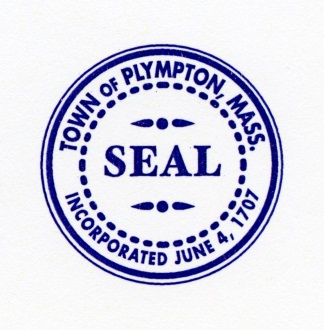 Town Of Plympton5 Palmer RoadPlympton, MA 02367T: 781 585-3227 Assessor@town.plympton.ma.us     Board of Assessors